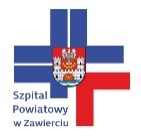 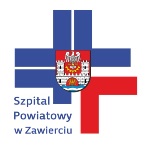 Załącznik nr 4 do SIWZDZP/PN/20/2019Oświadczenie w sprawie przynależności do grupy kapitałowejSkładając ofertę w postępowaniu o zamówienie publiczne prowadzonym w trybie przetargu nieograniczonego na: Dostawa sprzętu w ramach projektu „Teleopieka kluczem do bezpieczeństwa i zdrowia w powiecie zawierciańskim” – 3 pakietydziałając na podstawie art. 24 ust. 11 ustawy z dnia 29 stycznia 2004 roku Prawo Zamówień Publicznych (t.j. Dz. U. 2018r., poz. 1986 ze zm.)a*. oświadczam, że Wykonawca ………………………………………………………………………………………………………………………………..                                                                (wpisać nazwę Wykonawcy)nie należy do grupy kapitałowej, o której mowa w art. 24 ust. 1 pkt 23 ustawy Pzp.b*. oświadczam, że Wykonawca ……………………………………………………………………………………………………………………………..                                                                (wpisać nazwę Wykonawcy)przynależy do grupy kapitałowej, o której mowa w art. 24 ust. 1 pkt 23 ustawy Pzp z Wykonawcą ……………………………………………………………………………………………………………………………………………………………………………………..                                                                (wpisać nazwę Wykonawcy)W załączeniu przedstawiam następujące dowody, że powiązania ze wskazanym Wykonawcą nie prowadzą do zakłócenia konkurencji w postępowaniu o udzielenie zamówienia: …………………………………………………………………….* - niepotrzebne skreślić	 dnia 			podpis osoby uprawnionej do składania oświadczeń woli w imieniu WykonawcySzpital Powiatowy w Zawierciu realizuje projekt dofinansowany z Funduszy Europejskich “Teleopieka kluczem do bezpieczeństwa i zdrowia w powiecie zawierciańskim”.Celem projektu jest: zwiększenie stopnia deinstytucjonalizacji usług zdrowotnych służących zachowaniu, ratowaniu, przywracaniu lub poprawie zdrowia osób zagrożonych ubóstwem lub wykluczeniem społecznym na terenie powiatu zawierciańskiego. Dofinansowanie projektu z UE: 705 415,00 PLN.